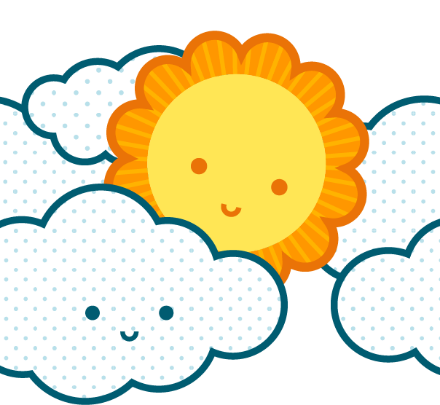 [Ditt navn][Gateadresse]
[Poststed, postnummer][Telefon][E-postadresse]@twitter: [Twitter-brukernavn][Nettadresse][Ditt navn][Gateadresse]
[Poststed, postnummer][Telefon][E-postadresse]@twitter: [Twitter-brukernavn][Nettadresse][Ditt navn][Gateadresse]
[Poststed, postnummer][Telefon][E-postadresse]@twitter: [Twitter-brukernavn][Nettadresse][Ditt navn][Gateadresse]
[Poststed, postnummer][Telefon][E-postadresse]@twitter: [Twitter-brukernavn][Nettadresse][Ditt navn][Gateadresse]
[Poststed, postnummer][Telefon][E-postadresse]@twitter: [Twitter-brukernavn][Nettadresse][Ditt navn][Gateadresse]
[Poststed, postnummer][Telefon][E-postadresse]@twitter: [Twitter-brukernavn][Nettadresse][Ditt navn][Gateadresse]
[Poststed, postnummer][Telefon][E-postadresse]@twitter: [Twitter-brukernavn][Nettadresse][Ditt navn][Gateadresse]
[Poststed, postnummer][Telefon][E-postadresse]@twitter: [Twitter-brukernavn][Nettadresse][Ditt navn][Gateadresse]
[Poststed, postnummer][Telefon][E-postadresse]@twitter: [Twitter-brukernavn][Nettadresse][Ditt navn][Gateadresse]
[Poststed, postnummer][Telefon][E-postadresse]@twitter: [Twitter-brukernavn][Nettadresse]